Eine Reise durch die Zeit:EpocheGedichtZugangReisemotiveSturm und DrangGoethe „Auf dem See“ (1789)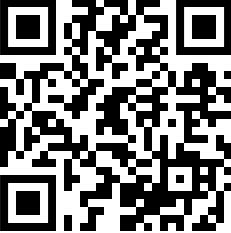 > Aufbruch in die Natur
> Suche nach einer harmonischen inneren Balance, Ruhe
> Freiheitsliebe, Autonomiestreben
> „Rudertakt“, Gleichmäßigkeit
> Land-Wasser, frisch/neu
> Fortbewegungsmittel: „Kahn“
> Naturverbundenheit, Wahrnehmung der Natur
> „schwebende Sterne“: 
> „weiche Nebel trinken“= Personifikation
> Traummotiv; Reise ins Innere („Goldne Träume“)KlassikGoethe „Kennst du das Land? wo die Zitronen blühn“ (1783)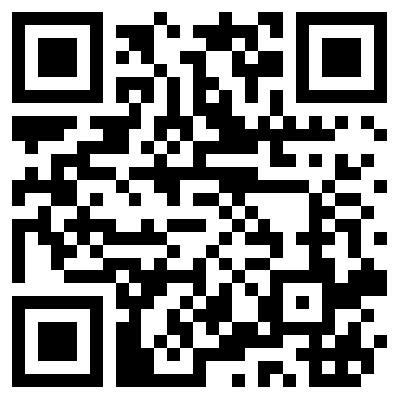 > unterwegs sein
> südliche Landschaft und Natur, später Architektur und Natur
> harmonisch, klangvoll
> Sehnsucht, Schmerz (Ausruf „o“)
> Bildungsreise (vgl. Italienreise Goethes)> Wunschvorstellung
> Barriere („Berg“, „Wolkensteg“), bedrohliche Natur („stürzt der Fels über in die Flut“), mythische Wesen („Drachen alte Brut“)RomantikJoseph von Eichendorff „Sehnsucht“ (1834)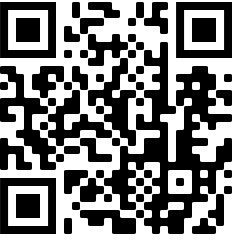 > Sehnsucht nach der Natur und Ferne
> Ziellosigkeit, Unendlichkeit der romantischen Sehnsucht
> liedartiger Charakter
> Systole —> Diastole (von eng zu fern)
> Gefangenheit und Einsamkeit, Seelenlandschaft —> „stille[s] Land“
> „Herz mir im Leiben entbrannte“ = Metapher —> Wunsch des Mitreisens
> Nachtmotiv, Naturmotive
> „zwei junge Gesellen“: konträr zur Strophe eins
> freie Natur und Gesang
> Sehnsucht des lyrischen Ich nach Freiheit
> Erhabenheit der Natur träumerische Atmosphäre/Flucht in die PhantasieBiedermeierEduard Mörike „Auf der Reise“ (1831)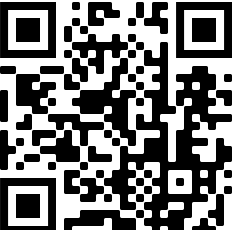 > Einsamkeit, Sehnsucht („sitz ich allein“)
> Ruhe
> Unsicherheit („Zwischen süßem Schmerz, zwischen…“)
> Rückzug ins Innere („wiege mich in bunten Träumen“)
> idyllischer Fluchtraum („liebe Mondenschein“ = Personifikation)
> Innere Sehnsucht nach Natur 
<—> bürgerliches Äußere/Privatisierung („sogar zu mir durchs enge Fensterlein“)
> fantastische, fragile Wunschvorstellungen, Träumerei
(„durch ein Zauberglas ins Goldgewebe deines Traumes blicken!“
> Erwachen/Realisierung der Unmöglichkeit des Traumes („Doch nein!“)
> Gegenüberstellung von Traum und eigener Wirklichkeit, Hoffnung bleibt („Du winkest wohl auch wachend mich herbei“)VormärzHeinrich Heine „Lebensgruß“ 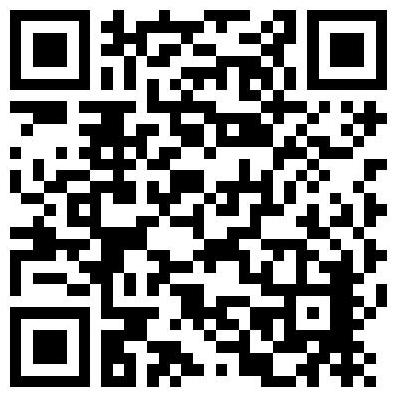 > Leben Reise, welche vergänglich ist
> Menschen werden hier mit Passagieren gleichgesetzt
> Anonymität, Hektik („Man“, „rennet und jaget“, „Man fährt sich vorüber“)
> Parataktische Sätze 
> keine zwischenmenschliche Kontakte („Man hätte sich gerne geherzt und geküßt“)
> Bahnhof als Ort für Aufbruch und Trennung („auf derselben Station“, „bläst uns schon auseinander“)
> Monotonie des Lebens („bläst schon…bläst uns“)
> Passivität der Menschen (‚lyrisches Wir’)
> „Prinz Alexander“: Referenz zu Alexander zu Sayn-Wittgenstein-Hohenstein (Bezug auf historischen Kontext)RealismusTheodor Fontane „Guter Rat“  (ca. 1850)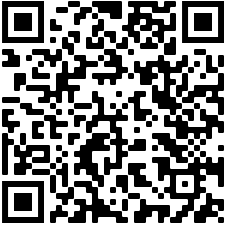 > Aufbruch; Verwendung des Imperativs („Da nimm den Wanderstab“)
> Adressiert an das ‚lyrische Du’ (Ratschlag)
> Reise in die Natur, Abfall von Sorgen> Vergleich („Sorgen wie Nebel von dir ab“)
> Personifikation („Bläue lacht“)> Grau, trist —> bunt
> Heimat („Vaterhaus“)
> Geborgenheit, Gott als Beschützer („wie Gottes Treue, mit seinem Dach dich ein“)
> Überhöhung der Wirklichkeit („über die Lerchen schwinget, die Seele sich hinaus“)
> Ordnung, Regelmäßigkeit (vgl. Reimschema)ExpressionismusAlfred Wolfenstein „Verdammte Jugend“ 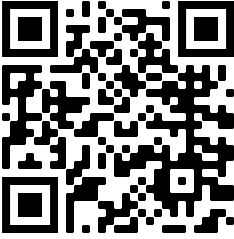 > Aufbruch in den Krieg
> Unsicherheit, unbekanntes Umfeld („unbekannt und jedem Ort“)
> Hoffnung durch Blick in den Himmel
> Sprachlosigkeit („durch fremden Lärm und ohne Wort!“)> Einsamkeit, innere Leere („wie schön allein“)
> Heimatlosigkeit, Verlust, Ziellosigkeit („mich ohne Heimat“)
> Schwärze, Düsterkeit, Tod („und brodelt schwarz der Menge Brei“)> Personifikation („Häuser flattern“)
> Gewalttätigkeit („Steine ziehn“, „Gehackt vom Schlag“, „Glut“)
> Entmenschlichung („Antlitze wie Tiere fremd“)
> Leblosigkeit, Kühle, Leere („Augen wie in Eis geklemmt“, „Augen, die nur sich besehn“)
> Straße  als Mittel um die ‚Kriegsreise’ antreten zu können